I] ACTIONS MÉCANIQUES S’EXERÇANT SUR UN SOLIDE Une action mécanique, exercée sur un solide peut :le maintenir au repos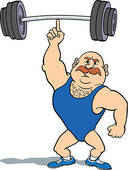 le mettre en mouvementmodifier son mouvement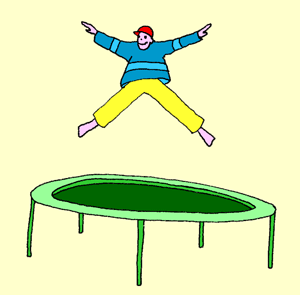 le déformer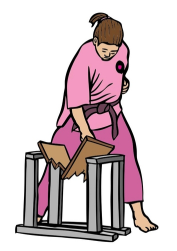 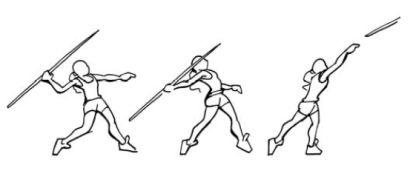 Il existe deux types d’action :Les actions à distance, réparties sur l’ensemble du solide. Elles sont d’origine électrique, magnétique ou gravitationnelle.Les actions de contact qui s’exercent au point de contact entre l’objet qui exerce l’action et celui qui la subit. Elles peuvent être ponctuelles ou réparties suivant l’étendue de la zone de contact.Une action mécanique met en jeu deux objets : celui qui exerce l’action et celui qui la subit. II] REPRÉSENTER ET CARACTÉRISER UNE ACTION MÉCANIQUE PAR UNE FORCE Une action mécanique est représentée par une force dont les quatre caractéristiques sont :Point d’application Droite d’action Sens Valeur (Intensité)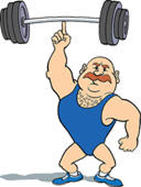 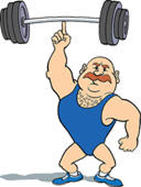 La valeur d’une force est mesurée en newton (N) à l’aide d’un dynamomètre. Une force est représentée à l’aide d’un segment fléché noté  .Exemple ci-contre : III] LE PRINCIPE DES ACTIONS MUTUELLES 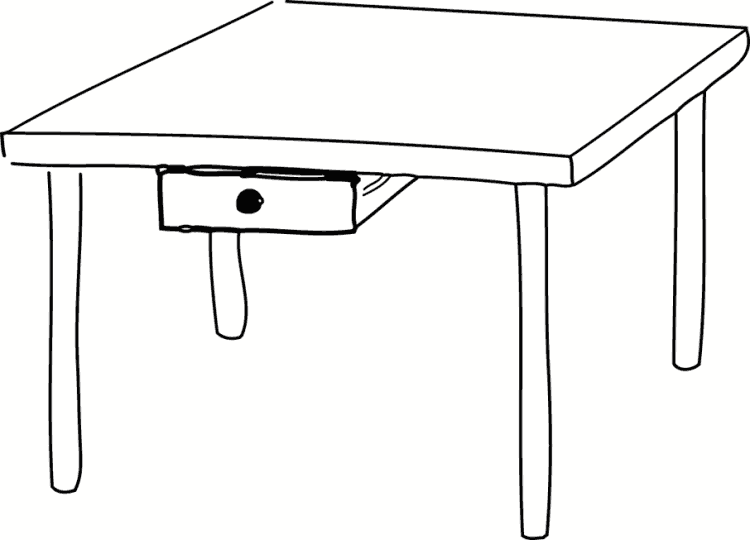 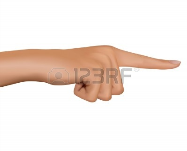 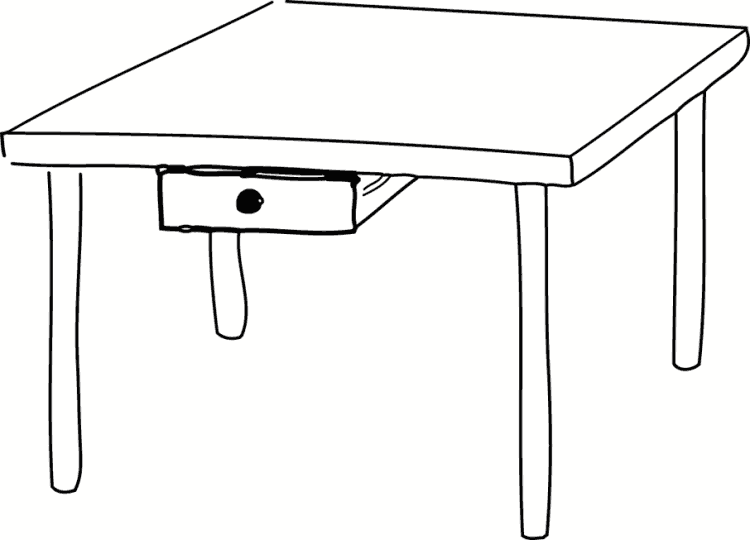 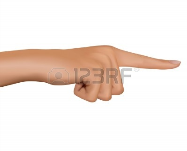 Pourquoi le doigt ne traverse-t-il pas la table?Activité 1 page 76À retenirLorsqu’un objet A exerce sur un objet B une force , alors l’objet B exerce sur l’objet A une force , de même direction et de même valeur que  mais de sens contraire : c’est le principe des actions mutuellesRéponse à la problématique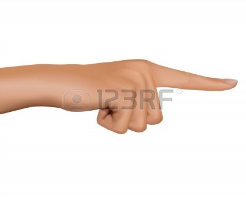 Méthode :Isolons le système « doigt »Inventaire des forces s’exerçant sur le doigt: Échelle : 1 cm pour 200N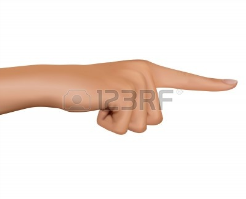 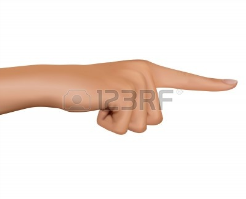 Le doigt soumet une force à la table (action de contact) mais par action mutuelle la table soumet au doigt une force (réaction de contact) égale et opposée, donc le doigt ne traverse pas la table.IV] SOLIDE SOUMIS A DEUX FORCES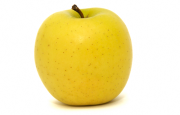 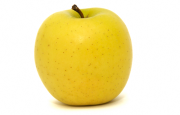 Pourquoi la pomme ne tombe-t-elle pas par terre?Expérience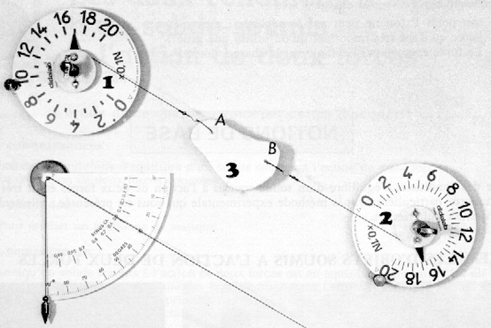 Faites le bilan des forces s'exerçant sur la plaque 3, celle-ci ayant une masse négligeable et donner leurs caractéristiques.A retenir :Un solide soumis à deux forces  et  est en équilibre si les deux forces ont la même droite d’action, la même intensité , mais des sens opposés.Réponse à la problématique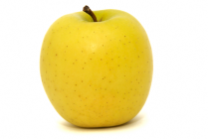 Méthode :Isolons le système « pomme »Si la pomme ne tombe pas sous son poids c’est qu’une force de sens contraire et de même valeur la maintienten équilibre sur la table.Inventaire des forces s’exerçant sur la pomme : La pomme est soumise à deux forces : son poids (action à distance) et l’action de la table sur la pomme (action de contact).Si la pomme ne tombe pas c’est qu’elle en équilibre sur la table sous l’action de deux forces.V] SOLIDE SOUMIS À TROIS FORCES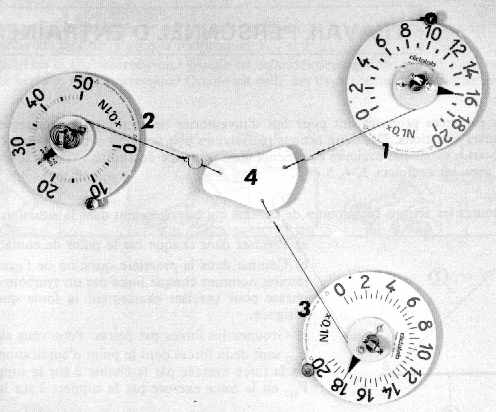 1° ExpérienceFaites le bilan des forces s'exerçant sur la plaque, celle-ci ayant une masse négligeable. Prolongez leurs droites d'action et donner leurs caractéristiques.A retenirPour qu’un solide soumis à trois forces soit en équilibre, il faut que ces trois faces soient coplanaires (dans le même plan) et concourantes que la représentation à l’échelle des trois forces forment un triangle dans le « même sens ».HS 1COMMENT PRÉVENIR LES RISQUES LIÉS AUX GESTES ET POSTURES ?Comment éviter le basculement d’un objet ?COMMENT PRÉVENIR LES RISQUES LIÉS AUX GESTES ET POSTURES ?Comment éviter le basculement d’un objet ?2de ASSP3Connaissances Connaissances Capacités Capacités Savoir qu’une action mécanique se caractérise par une force.Connaître le principe des actions mutuelles (action – réaction).Connaître les caractéristiques d’une force (point d’application, droite d’action, sens et valeur en newton)Savoir qu’une action mécanique se caractérise par une force.Connaître le principe des actions mutuelles (action – réaction).Connaître les caractéristiques d’une force (point d’application, droite d’action, sens et valeur en newton)Faire l’inventaire des actions mécaniques qui s’exercent sur un solide.Représenter et caractériser une action mécanique par une force.Vérifier expérimentalement les conditions d’équilibre d’un solide soumis à deux ou trois forces de droites d’action non parallèles.Faire l’inventaire des actions mécaniques qui s’exercent sur un solide.Représenter et caractériser une action mécanique par une force.Vérifier expérimentalement les conditions d’équilibre d’un solide soumis à deux ou trois forces de droites d’action non parallèles.ForcePoint d’applicationDroite d’actionSensValeur (intensité) en Newton (N)Action de l’homme sur l’haltèreAPoint de contact homme et HaltèreverticaleVers le haut1000Échelle 1cm pour 400 NForcePoint d’applicationDroite d’actionSensValeur en Newton (N)Action du doigt sur la table A : point de contact doigt/ table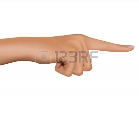 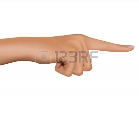 Vers le bas400Action de la table sur le doigt A: point de contact doigt/ tableVers le haut400ForcePoint d’applicationDroite d’actionSensValeur (intensité) en Newton (N)ForcePoint d’applicationDroite d’actionSensValeur en Newton (N)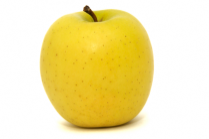 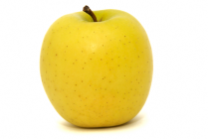 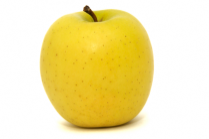 Poids G : centre de gravitéverticaleVers le bas250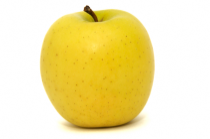 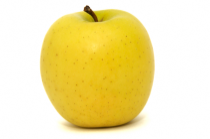 Action de la table sur la pomme A : point de contact pomme/ tableverticaleVers le haut250ForcePoint d’applicationDroite d’actionSensValeur (intensité) en Newton (N)